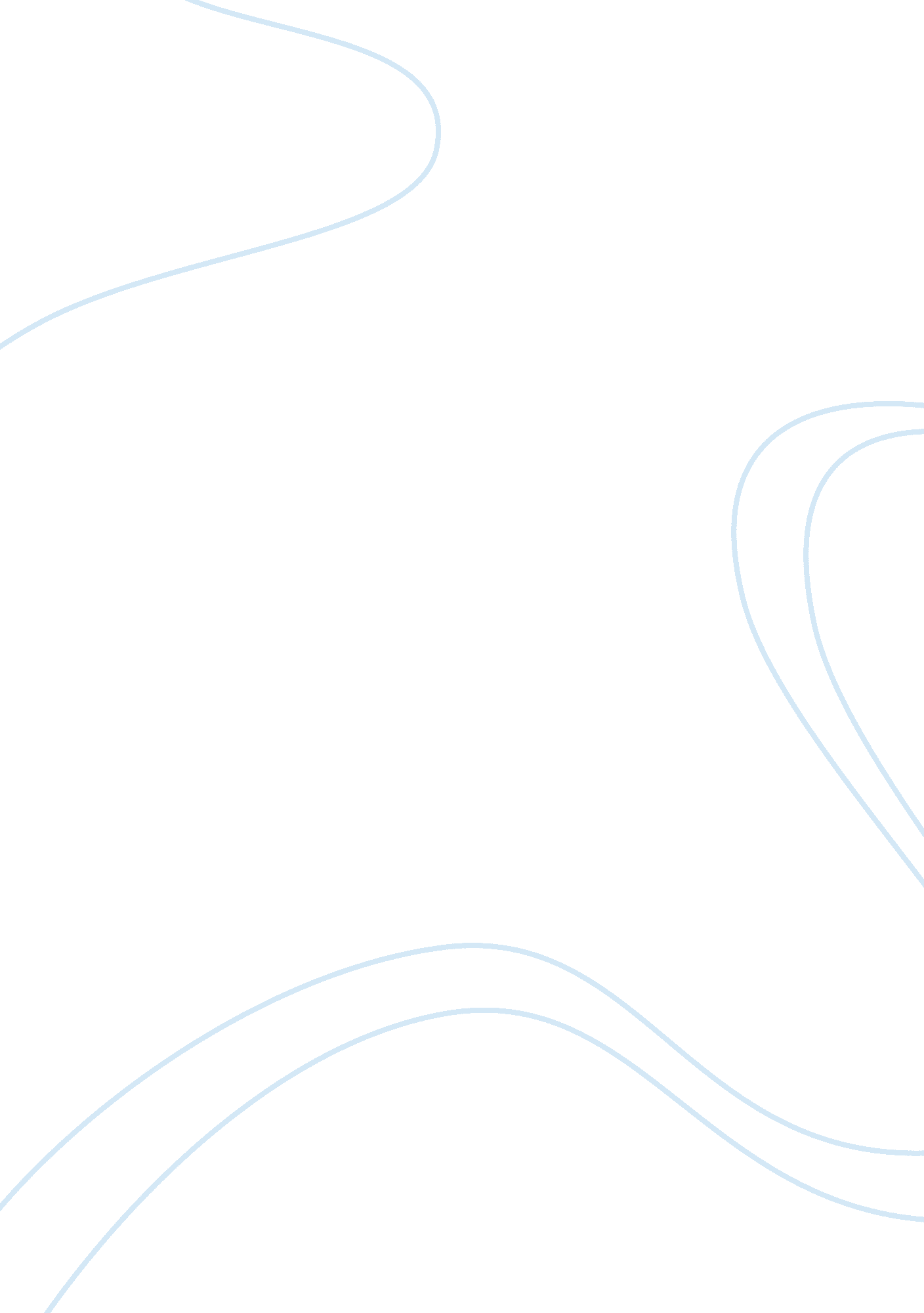 Social media echo chambers increase political polarizationBusiness, Company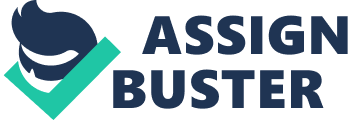 In the 21st century, our political scene is ending up more captivated as every decision quickens the fast decrease of moderate Democrats and Republicans. Political Polarization is an appalling advancement for the United States since it symbolizes a separation in nationals’ goals, and it restrains the capacity for Americans to discuss intelligibly. In the 21st century, new mediums have grown and changed our networks, yet have they contributed our augmenting political separation? Online networking ‘ reverberate chambers’ have been blamed for expanding political polarization in the United States. Resound chambers, or “ talking in one voice and fortifying others’ contentions,” are the arrangement, thoughts, or convictions that are opened up or fortified by correspondence and redundancy inside a media framework. In this paper, I will talk about a few prevalent mediums observed to be resound chambers including Facebook, Twitter, YouTube, sites, link outlets, and online journals. At that point, I will look at these present reality repercussions of political polarization through new media. Facebook is the most prevalent internet based life webpage, with 1, 860, 000, 000 guests for every month. Does Facebook politically energize us? Bakshy, Messing, and Adamic contemplated how much cross-cutting substance (content that is of the inverse political belief system) people experience and tap on. The substance relies upon what philosophy companions buy in to and what data those companions share. This examination arranged stories as either “ hard” (national news, governmental issues, world issues, and so forth.) or “ delicate” (games, diversion, travel, and so on.), with an informational collection including roughly 3. 8 billion potential exposures (cases in which a person’s companion shared hard substance, paying little respect to whether it showed up in her News Feed), 903 million exposures (cases in which a connection to the substance shows up on screen in a person’s News Feed), and 59 million ticks. As can be found in the chart beneath, liberals have generally liberal companions, preservationists have for the most part traditionalist companions, and conservatives have a blend of preservationist, direct, and liberal companions. All things considered, around 20% of a person’s Facebook companions who report an ideological association are from the contradicting party. Liberal clients are probably going to post liberal substance and preservationist clients will probably post traditionalist substance, making Facebook a resound chamber that sustains and fortifies normal thoughts. A significant polarization among hard substance shared by clients was seen, with most shared connections lined up with liberal or preservationist populaces. Resulting thinks about affirmed that the percent of snaps on cross-cutting substance of Facebook clients is generously lower; just 17% of preservationist clients and 6% of liberal clients tap on cross-cutting substance, as per the chart beneath. Twitter is another medium found to spellbind clients. Like Facebook, Twitter clients take after companions and figures who sustain and strengthen their perspectives. In an ongoing report, Colleoni, Rozza, and Arvidsson estimated political homophily rates, and recognized political and nonpolitical tweets by distinguishing tests of 72, 302 Republicans and 782, 371 Democrats. Political homophily is the inclination of people to connect with people with comparative political philosophies. The examination found that 10% of the talk is identified with political issues, and Democrats, when all is said in done, have a fundamentally higher political homophily rate than Republicans. Be that as it may, Republicans have the most astounding political homophily rate. The two gatherings by and large have high political homophily rates, as outlined in the tables underneath. These outcomes demonstrate that Twitter is a resound chamber that enraptures clients. 